                                             ОглавлениеВВЕДЕНИЕ	1.Что такое флорариум..................................................................3	2.История происхождения флорариума .....................................4	3.Кто придумал флорариум….......................................................4	4.Как собирать флорариум............................................................4	5.Занимает ли флорариум много времени...................................5	6.На сколько популярен  флорариум….………………………...67.Флорариум вызывает интерес по нескольким причинам…....6	8.Флорариум как искусство…......................................................8	9.Виды флорариума……………………..……………………..….8	10.От чего зависит стоимость флорариума……………………..9ЗАКЛЮЧЕНИЕ	………………………………………………....11Список литературы…………………………………………….....12Приложение……………………………………………………....13ВВЕДЕНИЕАктуальность моей работы: Флорариум является актуальным элементом интерьера и подарком, так как представляет собой миниатюрное экосистему, в которой процветают растения. Он добавляет озеленение и элемент природы в любое помещение, создавая уютную и живую атмосферу. Кроме того, флорариумы пользуются популярностью как экологически чистый и натуральный элемент декора. В современном мире, где все больше людей стремятся к уходу за природой и экологической устойчивости, такой вид украшения дома не теряет своей актуальностиЦель работы - узнать и показать информацию о флорариуме на уроке.Задачи исследований:- Ознакомиться о происхождении флорариума.- Раскрыть подробности моей темы. Практическая значимость. Необходимость знаний о флорариуме, для чего он нуженМетоды исследования: научный.1.Что такое флорариум?Флорариум - это миниатюрный экосистема, созданный в стеклянном контейнере. Он обычно содержит растения, мхи, камни и другие природные элементы, которые создают маленький лес или сад внутри контейнера. Флорариумы используются как украшение для интерьера и могут быть ухаживать как самостоятельная экосистема.2.История происхождения флорариума?Идея флорариумов восходит к концу 19 века, когда стеклянные террариумы (контейнеры, предназначенные для содержания растений и животных) стали популярными среди европейских садоводов и коллекционеров растений. С течением времени, флорариумы стали развиваться в форму отдельного вида искусства и декоративной техники. Сегодня флорариумы широко используются для оживления интерьера и создания миниатюрных природных ансамблей в домах, офисах и других местах, а также для обучения и терапии. Они представляют собой удивительное сочетание природы и дизайна, которое позволяет наслаждаться зеленью и красотой растений внутри стеклянного контейнера.3.Кто придумал флорариум?Термин "флорариум" происходит от латинских слов "флора" (растение) и "террариум" (земля). Флорариумы представляют собой замкнутые микроэкосистемы, которые позволяют растениям развиваться внутри стеклянного контейнера.Хотя точного изобретателя флорариумов трудно определить, практика создания замкнутых экосистем в стеклянных емкостях берет свое начало в середине 19 века. Любители природы и биологии начали экспериментировать с созданием замкнутых систем, чтобы наблюдать и изучать взаимодействие между растениями, грунтом и водой. С течением времени создание флорариумов стало популярным хобби и было принято в качестве формы искусства и декора. В настоящее время флорариумы являются популярным элементом декора в домах, офисах и магазинах. Таким образом, хотя трудно определить точное лицо, которое придумал флорариумы, этот вид замкнутых микроэкосистем нашел свое место в мире садоводства, декора и биологии.4.Как собирать флорариум?Выберите подходящий контейнер. Флорариум можно собирать в стеклянной банке, аквариуме, стеклянной вазе или террариуме. Важно, чтобы контейнер был прозрачным, чтобы можно было наблюдать за ростом растений. Подготовьте дренажный слой. На дно контейнера положите слой керамзита или гравия, который будет обеспечивать хорошую вентиляцию и дренаж для растений.Налейте слой почвы. Выберите подходящую почву для ваших растений, например, смесь из торфа, песка и вермикулита. Поставьте слой почвы на дренажный слой. Выберите растения. Выберите мелкие и низкорослые растения, которые подойдут для жизни в замкнутом пространстве. Это могут быть суккуленты, воздушные растения, мхи и т.д. Разместите растения в контейнере. Распределите растения по контейнеру, чтобы создать красивый и гармоничный композицию. Ухаживайте за флорариумом. Поддерживайте оптимальные условия для роста растений, обеспечивая им достаточное освещение, влажность и умеренный полив. Внимательно следите за состоянием растений и удаляйте увядшие или больные растения.5.Занимает ли флорариум много времени?Флорариумы могут быть довольно легкими в уходе и не требуют много времени. Они обычно представляют собой самодостаточные микроэкосистемы, которые требуют минимального вмешательства. Но есть несколько важных аспектов, на которые стоит обратить внимание:Полив: В зависимости от вида растений и условий в флорариуме, почва внутри контейнера может требовать полива раз в несколько недель или месяцев. Важно следить за влажностью почвы и поливать растения по необходимости.  Освещение: Растения внутри флорариума нуждаются в достаточном освещении. Расположите флорариум в месте, где будет доступ к рассеянному свету или частичный солнечный свет. Уход за растениями: Время от времени могут потребоваться небольшие коррекции – удаление увядших листьев или веток, пересадка растений, обрезка и т.д. Все это не займет много времени, и флорариум может служить прекрасным и невероятно увлекательным хобби.6.На сколько популярен  флорариум?Флорариумы стали популярны в последние несколько лет как уникальный элемент интерьера и прекрасный способ добавить зелень и красоту в дом. Этот тренд стал особенно заметен в городах, где пространство для домашнего садоводства ограничено, а также среди людей, которые ценят красоту и органику в своей жизни. Флорариумы получили уйму внимания в области декора интерьера и стильных решений. Они стали популярным подарком, как для взрослых, так и для детей, так как они могут быть красивым, оригинальным и заботливым подарком.Кроме того, в связи с увеличением интереса к природным материалам, устойчивому образу жизни и маленьким садам, флорариумы становятся неотъемлемой частью современной культуры и дизайна. Таким образом, флорариумы стали популярным явлением в мире современного декорирования интерьера и пользуются все более широким спросом.7.Флорариум вызывает интерес по нескольким причинам: Декоративность: Флорариумы являются красивым элементом декора, который добавляет уют и природный шарм в интерьер. Они могут быть украшением для дома, офиса или другого помещения.  Уникальность: Флорариумы позволяют создавать собственные миниатюрные миры сочетая различные виды растений, камней, мха и других элементов, что делает каждый флорариум уникальным.  Зеленые возможности: В условиях ограниченного пространства в городских квартирах, флорариумы предлагают возможность создать зеленое пространство, где люди могут наслаждаться ростом и процветанием растений.  Релаксация: Уход за флорариумом может быть успокаивающим и расслабляющим занятием для людей, предпочитающих садоводство, но имеющих ограниченное пространство для растений.  Экосистема: Флорариумы представляют собой замкнутые экосистемы, которые могут служить как образовательный инструмент, позволяющий наблюдать взаимодействие растений, почвы и воды внутри замкнутого контейнера. В целом, люди заинтересованы в флорариумах из-за их красоты, уникальности, возможности создания природного пространства внутри помещения, а также из-за интереса к экологическим и устойчивым аспектам дизайна и ухода за растениями.8.Флорариум как искусство?Да, флорариумы могут рассматриваться как произведения искусства. Создание флорариума включает в себя композиционные решения, выбор растений, работу с цветами, текстурами и формами, что отражает основные аспекты творческого процесса. Флорариумы, как и другие виды живописи, скульптуры или декоративного искусства, могут стать выражением внутреннего мира художника-дизайнера. Как и в других видах искусства, флорариумы позволяют создавать уникальные и оригинальные композиции, которые вызывают удивление, восторг и восхищение у зрителей. Сочетание различных видов растений, камней, деревянных элементов и других подробностей внутри стеклянного контейнера даёт возможность превратить флорариум в настоящее искусство, которое приносит красоту и вдохновение своему создателю и тем, кто наслаждается его видом.9.Виды флорариума?Флорариумы - это закрытые стеклянные контейнеры, в которых создаются маленькие экосистемы. Они содержат живые растения, мхи, камни и другие элементы природы. Вот некоторые из видов флорариумов: Террариумы: это флорариумы, созданные для сухих растений, таких как кактусы и суккуленты. Они требуют минимального ухода и поддерживают сухую среду.  Тропические флорариумы: эти флорариумы создаются с использованием влажной среды и включают в себя тропические растения, такие как фиалки, фернанды и бегонии.Водные флорариумы: в этих флорариумах используются водные растения, такие как папоротники, лилии и водоросли. Они создаются водными условиями и могут быть обитаемыми для рыб или раковин. Воздушные флорариумы: это флорариумы, в которых растения размещаются в воздухе, без почвы. Обычно они содержат эпифитные растения, такие как папоротники, тилландсии и орхидеи.  Морской флорариум: это флорариум, в котором создается пресноводная или соленоватая обстановка с использованием водорослей и других морских растений. Морские флорариумы могут быть очень декоративными и требуют специального ухода.Как видите, существует множество различных видов флорариумов, и вы можете выбрать тот, который вам больше всего нравится и лучше всего подходит для конкретных растений, которые вы хотите выращивать.10.От чего зависит стоимость флорариума?Стоимость флорариума может варьироваться в зависимости от его размера, дизайна и прочих параметров. В среднем, цена на флорариумы начинается от 1500 до 5000 рублей, но дороже модели с более сложным дизайном и большим размером могут стоить значительно больше. Чтобы получить более точную информацию о стоимости конкретного флорариума, рекомендую обратиться в местные магазины или проверить онлайн-ресурсы, специализирующиеся на продаже флорариумов. Стоимость флорариума может зависеть от нескольких факторов: Размер: Большие флорариумы обычно стоят дороже, чем маленькие, так как требуют больше материалов и большего времени на изготовление. Материалы: Стоимость флорариума зависит от материалов, использованных для его создания. Например, флорариум из стекла может быть дороже, чем из пластика или акрила.  Дизайн: Уникальность и сложность дизайна также могут повлиять на стоимость флорариума. К примеру, встроенная подсветка или специально разработанный каркас могут увеличить цену.  Растения: Стоимость флорариума может зависеть от типа и количества растений, которые будут использоваться в его оформлении. Редкие или экзотические растения могут быть более дорогими. Работа мастера: Если флорариум будет изготовлен на заказ или по индивидуальному проекту, то стоимость может возрасти из-за работы и опыта мастера. Из-за таких различных факторов, цена на флорариумы может значительно варьироваться.Основными требованиями к уходу являются умеренный полив и достаточное освещение. Главное правило при поливе – лучше не долить, чем перелить. Полив в закрытых системах нужен очень редкий - примерно один раз в месяцЗАКЛЮЧЕНИЕ 		В заключении хочу сказать, что флорариум - это актуальный и привлекательный элемент интерьера, который добавляет свежий и природный акцент в помещение. Благодаря своей оригинальности, экологической устойчивости и возможности создания уникальной миниатюрной экосистемы, флорариум сохраняет свою популярность как декоративный элемент и оригинальный подарок.        В своей работе я стремилась сделать красивую композицию для украшения рабочего стола, для того чтобы украсить интерьер комнаты. Подобрав контейнер , добавив немного фантазии , я составила свою композицию. Самое важное в этом -  такой композиции ни у кого нет, он индивидуален и по своему уникален. Пусть это моя первая работа и у меня еще нет достаточного опыта в составлении флорариумов, но я довольна своей работой, так как она подняла мне настроение и стала красивым дополнением к украшению комнатыСПИСОК ЛИТЕРАТУРЫhttps://ru.wikipdia.org/wiki/Флорариумhttps://m-strana.ru/articles/florarium-eto/https://brodude.ru/florarium-miniatyurnyj-sad-v-tvoej-kvartire/https://agava-m.com/articles/about-florarium/Флорариум-Ольга Перепелова.                                                                                                           ПриложениеФотоПоследовательностьвыполнения работВремя потраченное на этап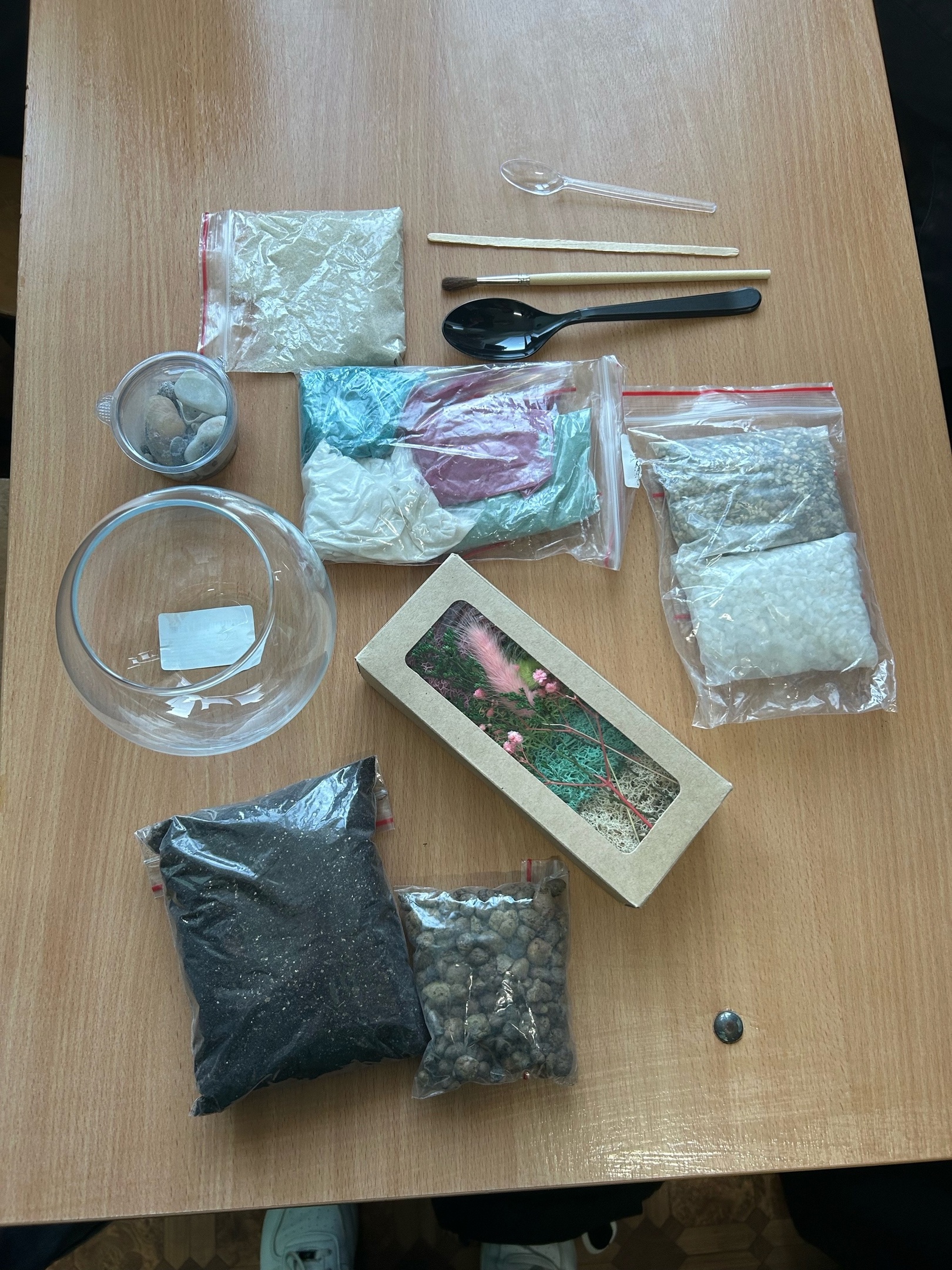 Подготовка необходимых  инструментов.3 минут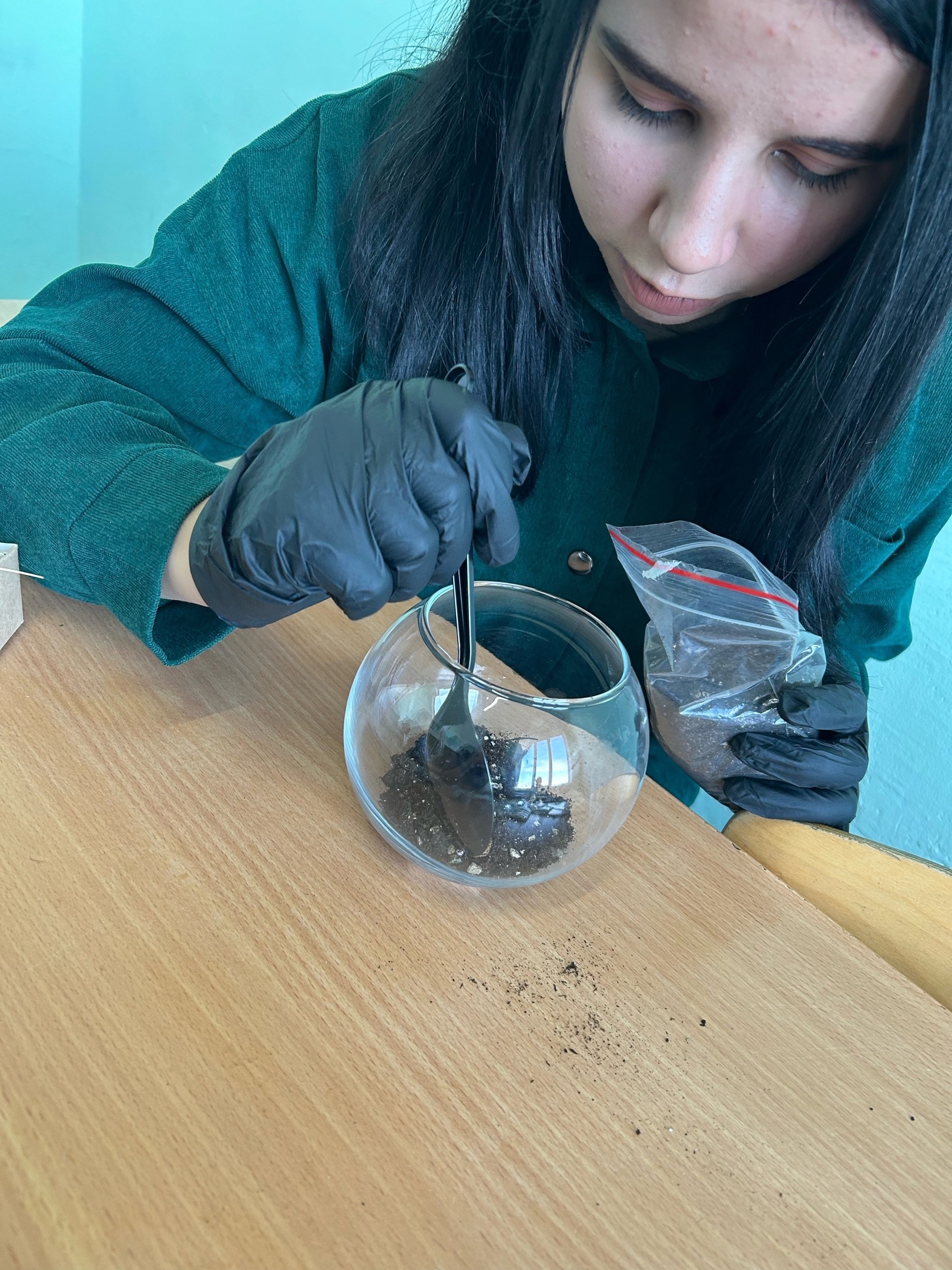 Формируем почву.4 минута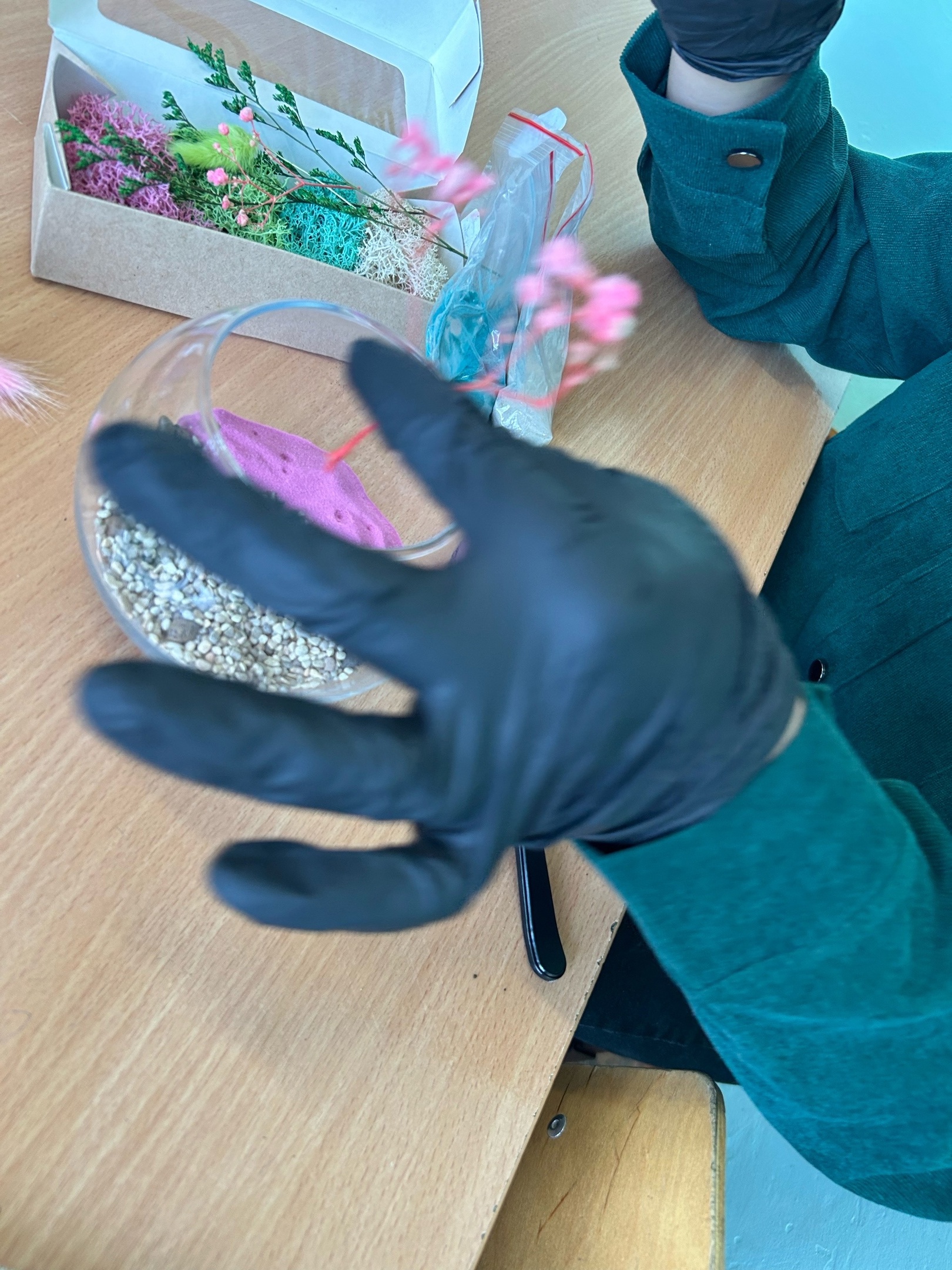 Посадка растений .5 минуты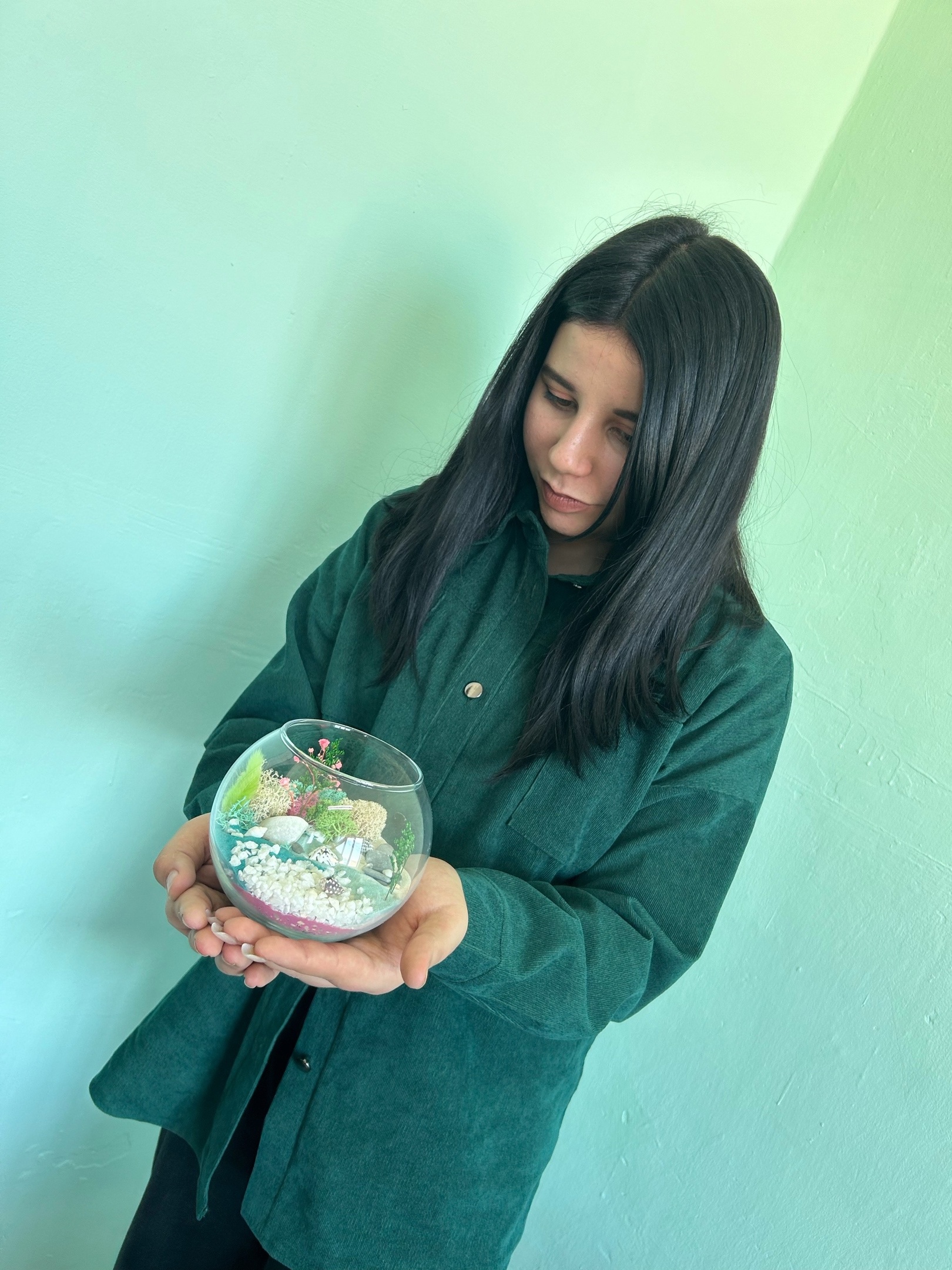 Готовая композиция ИТОГО12 минут